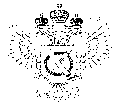 «Федеральная кадастровая палата Федеральной службы государственной регистрации, кадастра и картографии» по Ханты-Мансийскому автономному округу – Югре(Филиал ФГБУ «ФКП Росреестра»по Ханты-Мансийскому автономному округу – Югре)г.Ханты-Мансийск,				                                Заместитель начальника отдела контроля и анализа деятельностиул. Мира, 27						                                                             Кройтор Ирина Валерьевна8(3467)300-444, 89003886879
e-mail: press_fkp86@mail.ru Пресс-релиз15.08.2016Сведения из кадастра недвижимости и реестра прав помогут обезопасить себя от мошенниковЗапрос сведений из Единого государственного реестра прав на недвижимое имущество и сделок с ним и государственного кадастра недвижимости позволяет заявителю получить актуальную информацию об объекте недвижимости, которая необходима при предоставлении информации в различные инстанции, например, нотариусу, в суд, в налоговую, в банк и т.д., а так же обезопасить себя от мошенничества при заключении сделки.Из выписки Единого государственного реестра прав можно узнать не находится ли объект недвижимости под арестом, в залоге или может быть на нее заявлены судебные требования. Так же в реестре прав указано, сколько собственников сменил объект недвижимости, и какие документы были основанием для перехода прав. Существует несколько видов таких выписок. Самой востребованной является выписка о правах на недвижимое имущество. В ней содержится информация об объекте недвижимого имущества, зарегистрированных правообладателях, наличие ограничений, обременений (залога) или ареста. Именно такой вид выписки является обязательной для ряда сделок.Выписка из государственного кадастра недвижимости содержит следующие сведения: категория земель, вид разрешенного использования, сведения о границах земельного участка и его местоположении.В зависимости от того, хочет ли человек заниматься сельским хозяйством или строить дом, он покупает земельный участок, относящийся к определенной категории земель.Вид разрешенного использования – это важнейшая правовая характеристика земельного участка, определяющая не только его рентабельность, но и эффективность использования. Он устанавливает возможность строительства тех или иных объектов на участке (разрешает строительство конкретных объектов). Например, если на участке, предназначенном для возведения жилого дома, построен магазин, собственнику придется не только заплатить штраф, но и устранить нарушение - снести постройку.Сведения о границах земельного участка и его местоположении содержатся в кадастровой выписке о земельном участке. Желательно, чтобы граница участка была установлена и закреплена координатами на местности. Это обезопасит от неприятных сюрпризов, когда по документам участок должен находиться в одном месте, а по факту его границы накладываются на соседний участок.На портале Росреестра можно воспользоваться бесплатным онлайн-сервисом «Публичная кадастровая карта» (http://pkk5.rosreestr.ru/), где Вы можете легко получить интересующие вас сведения, внесенные в ГКН: адрес участка, статус кадастровых сведений (учтенный, ранее учтенный, временный); дату постановки на кадастровый учет; категорию земель; вид разрешенного использования; площадь участка; форму собственности на землю; кадастровую стоимость. Однако сведения, полученные с помощью онлайн-сервиса «Публичная кадастровая карта» являются справочной информацией и не могут быть переданы в другие организации в качестве официального документа.При использовании материала просим сообщить о дате и месте публикации на адрес электронной почты press_fkp86@mail.ru или по телефону 83467300-444. Благодарим за сотрудничество.